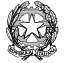 Consolato Generale d’Italia San PietroburgoDomanda di visto Nazionale (D)Modulo gratuitoЗаявление на получение национальной визы типa DAнкета выдается бесплатно(x) Alle caselle da 1 a 3 le informazioni vanno inserite come indicate nel documento di viaggio. В пунктах 1-3 сведения указываются, как в проездном документе.1. Cognome / Фамилия1. Cognome / Фамилия1. Cognome / Фамилия1. Cognome / Фамилия1. Cognome / Фамилия1. Cognome / Фамилия1. Cognome / Фамилия1. Cognome / Фамилия...........................................Spazio riservato all'amministrazioneData della domanda:Numero della domanda di visto:Domanda presentata presso:Ambasciata/Consolato Centro comune Fornitore di serviziIntermediario commerciale AltroNome:Responsabile della pratica:Nome di chi ha ricevuto la pratica allo sportello:Documenti giustificativi:Documento di viaggio Mezzi di sussistenza InvitoMezzi di trasporto Assicurazione sanitaria di viaggioAltroDecisione relativa al visto: RifiutatoRifiutato per segnalazione SIS non cancellabile.Pratica Sospesa...........................................Spazio riservato all'amministrazioneData della domanda:Numero della domanda di visto:Domanda presentata presso:Ambasciata/Consolato Centro comune Fornitore di serviziIntermediario commerciale AltroNome:Responsabile della pratica:Nome di chi ha ricevuto la pratica allo sportello:Documenti giustificativi:Documento di viaggio Mezzi di sussistenza InvitoMezzi di trasporto Assicurazione sanitaria di viaggioAltroDecisione relativa al visto: RifiutatoRifiutato per segnalazione SIS non cancellabile.Pratica Sospesa2. Cognome alla nascita (cognome/i precedente/i) / Фамилия, данная при рождении (фамилия/фамилии, имевшиеся ранее)2. Cognome alla nascita (cognome/i precedente/i) / Фамилия, данная при рождении (фамилия/фамилии, имевшиеся ранее)2. Cognome alla nascita (cognome/i precedente/i) / Фамилия, данная при рождении (фамилия/фамилии, имевшиеся ранее)2. Cognome alla nascita (cognome/i precedente/i) / Фамилия, данная при рождении (фамилия/фамилии, имевшиеся ранее)2. Cognome alla nascita (cognome/i precedente/i) / Фамилия, данная при рождении (фамилия/фамилии, имевшиеся ранее)2. Cognome alla nascita (cognome/i precedente/i) / Фамилия, данная при рождении (фамилия/фамилии, имевшиеся ранее)2. Cognome alla nascita (cognome/i precedente/i) / Фамилия, данная при рождении (фамилия/фамилии, имевшиеся ранее)2. Cognome alla nascita (cognome/i precedente/i) / Фамилия, данная при рождении (фамилия/фамилии, имевшиеся ранее)...........................................Spazio riservato all'amministrazioneData della domanda:Numero della domanda di visto:Domanda presentata presso:Ambasciata/Consolato Centro comune Fornitore di serviziIntermediario commerciale AltroNome:Responsabile della pratica:Nome di chi ha ricevuto la pratica allo sportello:Documenti giustificativi:Documento di viaggio Mezzi di sussistenza InvitoMezzi di trasporto Assicurazione sanitaria di viaggioAltroDecisione relativa al visto: RifiutatoRifiutato per segnalazione SIS non cancellabile.Pratica Sospesa...........................................Spazio riservato all'amministrazioneData della domanda:Numero della domanda di visto:Domanda presentata presso:Ambasciata/Consolato Centro comune Fornitore di serviziIntermediario commerciale AltroNome:Responsabile della pratica:Nome di chi ha ricevuto la pratica allo sportello:Documenti giustificativi:Documento di viaggio Mezzi di sussistenza InvitoMezzi di trasporto Assicurazione sanitaria di viaggioAltroDecisione relativa al visto: RifiutatoRifiutato per segnalazione SIS non cancellabile.Pratica Sospesa3. Nome/i / Имя/имена3. Nome/i / Имя/имена3. Nome/i / Имя/имена3. Nome/i / Имя/имена3. Nome/i / Имя/имена3. Nome/i / Имя/имена3. Nome/i / Имя/имена3. Nome/i / Имя/имена...........................................Spazio riservato all'amministrazioneData della domanda:Numero della domanda di visto:Domanda presentata presso:Ambasciata/Consolato Centro comune Fornitore di serviziIntermediario commerciale AltroNome:Responsabile della pratica:Nome di chi ha ricevuto la pratica allo sportello:Documenti giustificativi:Documento di viaggio Mezzi di sussistenza InvitoMezzi di trasporto Assicurazione sanitaria di viaggioAltroDecisione relativa al visto: RifiutatoRifiutato per segnalazione SIS non cancellabile.Pratica Sospesa...........................................Spazio riservato all'amministrazioneData della domanda:Numero della domanda di visto:Domanda presentata presso:Ambasciata/Consolato Centro comune Fornitore di serviziIntermediario commerciale AltroNome:Responsabile della pratica:Nome di chi ha ricevuto la pratica allo sportello:Documenti giustificativi:Documento di viaggio Mezzi di sussistenza InvitoMezzi di trasporto Assicurazione sanitaria di viaggioAltroDecisione relativa al visto: RifiutatoRifiutato per segnalazione SIS non cancellabile.Pratica Sospesa4. Data di nascita (giorno-mese-anno)Дата рождения (год, месяц, число )4. Data di nascita (giorno-mese-anno)Дата рождения (год, месяц, число )Luogo di nascita / Место рожденияStato di nascita / Страна рожденияLuogo di nascita / Место рожденияStato di nascita / Страна рожденияLuogo di nascita / Место рожденияStato di nascita / Страна рождения7. Cittadinanza attualeГражданство в настоящий моментCittadinanza alla nascita, se diversaГражданство при рождении (если отличается)7. Cittadinanza attualeГражданство в настоящий моментCittadinanza alla nascita, se diversaГражданство при рождении (если отличается)7. Cittadinanza attualeГражданство в настоящий моментCittadinanza alla nascita, se diversaГражданство при рождении (если отличается)...........................................Spazio riservato all'amministrazioneData della domanda:Numero della domanda di visto:Domanda presentata presso:Ambasciata/Consolato Centro comune Fornitore di serviziIntermediario commerciale AltroNome:Responsabile della pratica:Nome di chi ha ricevuto la pratica allo sportello:Documenti giustificativi:Documento di viaggio Mezzi di sussistenza InvitoMezzi di trasporto Assicurazione sanitaria di viaggioAltroDecisione relativa al visto: RifiutatoRifiutato per segnalazione SIS non cancellabile.Pratica Sospesa...........................................Spazio riservato all'amministrazioneData della domanda:Numero della domanda di visto:Domanda presentata presso:Ambasciata/Consolato Centro comune Fornitore di serviziIntermediario commerciale AltroNome:Responsabile della pratica:Nome di chi ha ricevuto la pratica allo sportello:Documenti giustificativi:Documento di viaggio Mezzi di sussistenza InvitoMezzi di trasporto Assicurazione sanitaria di viaggioAltroDecisione relativa al visto: RifiutatoRifiutato per segnalazione SIS non cancellabile.Pratica Sospesa8. Sesso /ПолMaschile/Мужской Femminile/Женский8. Sesso /ПолMaschile/Мужской Femminile/Женский8. Sesso /ПолMaschile/Мужской Femminile/Женский9. Stato civile/Семейное положениеNon coniugato/a/В браке не состою	Coniugato/a/  Женат/замужемSeparato/a /с супругом совместно не проживаюDivorziato/a  /Разведен/разведенаVedovo/a /Вдовец/вдоваAltro  (precisare)  /  Иное  (уточнить)…………………………………………..9. Stato civile/Семейное положениеNon coniugato/a/В браке не состою	Coniugato/a/  Женат/замужемSeparato/a /с супругом совместно не проживаюDivorziato/a  /Разведен/разведенаVedovo/a /Вдовец/вдоваAltro  (precisare)  /  Иное  (уточнить)…………………………………………..9. Stato civile/Семейное положениеNon coniugato/a/В браке не состою	Coniugato/a/  Женат/замужемSeparato/a /с супругом совместно не проживаюDivorziato/a  /Разведен/разведенаVedovo/a /Вдовец/вдоваAltro  (precisare)  /  Иное  (уточнить)…………………………………………..9. Stato civile/Семейное положениеNon coniugato/a/В браке не состою	Coniugato/a/  Женат/замужемSeparato/a /с супругом совместно не проживаюDivorziato/a  /Разведен/разведенаVedovo/a /Вдовец/вдоваAltro  (precisare)  /  Иное  (уточнить)…………………………………………..9. Stato civile/Семейное положениеNon coniugato/a/В браке не состою	Coniugato/a/  Женат/замужемSeparato/a /с супругом совместно не проживаюDivorziato/a  /Разведен/разведенаVedovo/a /Вдовец/вдоваAltro  (precisare)  /  Иное  (уточнить)………………………………………….............................................Spazio riservato all'amministrazioneData della domanda:Numero della domanda di visto:Domanda presentata presso:Ambasciata/Consolato Centro comune Fornitore di serviziIntermediario commerciale AltroNome:Responsabile della pratica:Nome di chi ha ricevuto la pratica allo sportello:Documenti giustificativi:Documento di viaggio Mezzi di sussistenza InvitoMezzi di trasporto Assicurazione sanitaria di viaggioAltroDecisione relativa al visto: RifiutatoRifiutato per segnalazione SIS non cancellabile.Pratica Sospesa...........................................Spazio riservato all'amministrazioneData della domanda:Numero della domanda di visto:Domanda presentata presso:Ambasciata/Consolato Centro comune Fornitore di serviziIntermediario commerciale AltroNome:Responsabile della pratica:Nome di chi ha ricevuto la pratica allo sportello:Documenti giustificativi:Documento di viaggio Mezzi di sussistenza InvitoMezzi di trasporto Assicurazione sanitaria di viaggioAltroDecisione relativa al visto: RifiutatoRifiutato per segnalazione SIS non cancellabile.Pratica Sospesa10. Per i minori: cognome, nome, indirizzo (se diverso da quello del richiedente) e cittadinanza del titolare della potestà genitoriale/tutore legale/ Для несовершеннолетних: фамилия, имя, адрес (если отличается от адреса заявителя) и гражданство лица, обладающего родительскими правами/официального опекуна10. Per i minori: cognome, nome, indirizzo (se diverso da quello del richiedente) e cittadinanza del titolare della potestà genitoriale/tutore legale/ Для несовершеннолетних: фамилия, имя, адрес (если отличается от адреса заявителя) и гражданство лица, обладающего родительскими правами/официального опекуна10. Per i minori: cognome, nome, indirizzo (se diverso da quello del richiedente) e cittadinanza del titolare della potestà genitoriale/tutore legale/ Для несовершеннолетних: фамилия, имя, адрес (если отличается от адреса заявителя) и гражданство лица, обладающего родительскими правами/официального опекуна10. Per i minori: cognome, nome, indirizzo (se diverso da quello del richiedente) e cittadinanza del titolare della potestà genitoriale/tutore legale/ Для несовершеннолетних: фамилия, имя, адрес (если отличается от адреса заявителя) и гражданство лица, обладающего родительскими правами/официального опекуна10. Per i minori: cognome, nome, indirizzo (se diverso da quello del richiedente) e cittadinanza del titolare della potestà genitoriale/tutore legale/ Для несовершеннолетних: фамилия, имя, адрес (если отличается от адреса заявителя) и гражданство лица, обладающего родительскими правами/официального опекуна10. Per i minori: cognome, nome, indirizzo (se diverso da quello del richiedente) e cittadinanza del titolare della potestà genitoriale/tutore legale/ Для несовершеннолетних: фамилия, имя, адрес (если отличается от адреса заявителя) и гражданство лица, обладающего родительскими правами/официального опекуна10. Per i minori: cognome, nome, indirizzo (se diverso da quello del richiedente) e cittadinanza del titolare della potestà genitoriale/tutore legale/ Для несовершеннолетних: фамилия, имя, адрес (если отличается от адреса заявителя) и гражданство лица, обладающего родительскими правами/официального опекуна10. Per i minori: cognome, nome, indirizzo (se diverso da quello del richiedente) e cittadinanza del titolare della potestà genitoriale/tutore legale/ Для несовершеннолетних: фамилия, имя, адрес (если отличается от адреса заявителя) и гражданство лица, обладающего родительскими правами/официального опекуна...........................................Spazio riservato all'amministrazioneData della domanda:Numero della domanda di visto:Domanda presentata presso:Ambasciata/Consolato Centro comune Fornitore di serviziIntermediario commerciale AltroNome:Responsabile della pratica:Nome di chi ha ricevuto la pratica allo sportello:Documenti giustificativi:Documento di viaggio Mezzi di sussistenza InvitoMezzi di trasporto Assicurazione sanitaria di viaggioAltroDecisione relativa al visto: RifiutatoRifiutato per segnalazione SIS non cancellabile.Pratica Sospesa...........................................Spazio riservato all'amministrazioneData della domanda:Numero della domanda di visto:Domanda presentata presso:Ambasciata/Consolato Centro comune Fornitore di serviziIntermediario commerciale AltroNome:Responsabile della pratica:Nome di chi ha ricevuto la pratica allo sportello:Documenti giustificativi:Documento di viaggio Mezzi di sussistenza InvitoMezzi di trasporto Assicurazione sanitaria di viaggioAltroDecisione relativa al visto: RifiutatoRifiutato per segnalazione SIS non cancellabile.Pratica Sospesa11. Numero d'identità nazionale, ove applicabile / Идентификационный номер, если имеется11. Numero d'identità nazionale, ove applicabile / Идентификационный номер, если имеется11. Numero d'identità nazionale, ove applicabile / Идентификационный номер, если имеется11. Numero d'identità nazionale, ove applicabile / Идентификационный номер, если имеется11. Numero d'identità nazionale, ove applicabile / Идентификационный номер, если имеется11. Numero d'identità nazionale, ove applicabile / Идентификационный номер, если имеется11. Numero d'identità nazionale, ove applicabile / Идентификационный номер, если имеется11. Numero d'identità nazionale, ove applicabile / Идентификационный номер, если имеется...........................................Spazio riservato all'amministrazioneData della domanda:Numero della domanda di visto:Domanda presentata presso:Ambasciata/Consolato Centro comune Fornitore di serviziIntermediario commerciale AltroNome:Responsabile della pratica:Nome di chi ha ricevuto la pratica allo sportello:Documenti giustificativi:Documento di viaggio Mezzi di sussistenza InvitoMezzi di trasporto Assicurazione sanitaria di viaggioAltroDecisione relativa al visto: RifiutatoRifiutato per segnalazione SIS non cancellabile.Pratica Sospesa...........................................Spazio riservato all'amministrazioneData della domanda:Numero della domanda di visto:Domanda presentata presso:Ambasciata/Consolato Centro comune Fornitore di serviziIntermediario commerciale AltroNome:Responsabile della pratica:Nome di chi ha ricevuto la pratica allo sportello:Documenti giustificativi:Documento di viaggio Mezzi di sussistenza InvitoMezzi di trasporto Assicurazione sanitaria di viaggioAltroDecisione relativa al visto: RifiutatoRifiutato per segnalazione SIS non cancellabile.Pratica Sospesa12. Tipo di documento/Тип проездного документаPassaporto ordinario / Обычный паспорт	Passaporto diplomatico / Дипломатический паспорт Passaporto di servizio / Служебный паспорт	Passaporto ufficiale / Официальный паспорт Passaporto speciale / Особый паспортDocumento di viaggio di altro tipo (precisare) / Иной проездной документ (указать, какой)12. Tipo di documento/Тип проездного документаPassaporto ordinario / Обычный паспорт	Passaporto diplomatico / Дипломатический паспорт Passaporto di servizio / Служебный паспорт	Passaporto ufficiale / Официальный паспорт Passaporto speciale / Особый паспортDocumento di viaggio di altro tipo (precisare) / Иной проездной документ (указать, какой)12. Tipo di documento/Тип проездного документаPassaporto ordinario / Обычный паспорт	Passaporto diplomatico / Дипломатический паспорт Passaporto di servizio / Служебный паспорт	Passaporto ufficiale / Официальный паспорт Passaporto speciale / Особый паспортDocumento di viaggio di altro tipo (precisare) / Иной проездной документ (указать, какой)12. Tipo di documento/Тип проездного документаPassaporto ordinario / Обычный паспорт	Passaporto diplomatico / Дипломатический паспорт Passaporto di servizio / Служебный паспорт	Passaporto ufficiale / Официальный паспорт Passaporto speciale / Особый паспортDocumento di viaggio di altro tipo (precisare) / Иной проездной документ (указать, какой)12. Tipo di documento/Тип проездного документаPassaporto ordinario / Обычный паспорт	Passaporto diplomatico / Дипломатический паспорт Passaporto di servizio / Служебный паспорт	Passaporto ufficiale / Официальный паспорт Passaporto speciale / Особый паспортDocumento di viaggio di altro tipo (precisare) / Иной проездной документ (указать, какой)12. Tipo di documento/Тип проездного документаPassaporto ordinario / Обычный паспорт	Passaporto diplomatico / Дипломатический паспорт Passaporto di servizio / Служебный паспорт	Passaporto ufficiale / Официальный паспорт Passaporto speciale / Особый паспортDocumento di viaggio di altro tipo (precisare) / Иной проездной документ (указать, какой)12. Tipo di documento/Тип проездного документаPassaporto ordinario / Обычный паспорт	Passaporto diplomatico / Дипломатический паспорт Passaporto di servizio / Служебный паспорт	Passaporto ufficiale / Официальный паспорт Passaporto speciale / Особый паспортDocumento di viaggio di altro tipo (precisare) / Иной проездной документ (указать, какой)12. Tipo di documento/Тип проездного документаPassaporto ordinario / Обычный паспорт	Passaporto diplomatico / Дипломатический паспорт Passaporto di servizio / Служебный паспорт	Passaporto ufficiale / Официальный паспорт Passaporto speciale / Особый паспортDocumento di viaggio di altro tipo (precisare) / Иной проездной документ (указать, какой)...........................................Spazio riservato all'amministrazioneData della domanda:Numero della domanda di visto:Domanda presentata presso:Ambasciata/Consolato Centro comune Fornitore di serviziIntermediario commerciale AltroNome:Responsabile della pratica:Nome di chi ha ricevuto la pratica allo sportello:Documenti giustificativi:Documento di viaggio Mezzi di sussistenza InvitoMezzi di trasporto Assicurazione sanitaria di viaggioAltroDecisione relativa al visto: RifiutatoRifiutato per segnalazione SIS non cancellabile.Pratica Sospesa...........................................Spazio riservato all'amministrazioneData della domanda:Numero della domanda di visto:Domanda presentata presso:Ambasciata/Consolato Centro comune Fornitore di serviziIntermediario commerciale AltroNome:Responsabile della pratica:Nome di chi ha ricevuto la pratica allo sportello:Documenti giustificativi:Documento di viaggio Mezzi di sussistenza InvitoMezzi di trasporto Assicurazione sanitaria di viaggioAltroDecisione relativa al visto: RifiutatoRifiutato per segnalazione SIS non cancellabile.Pratica Sospesa13. Numero del documento di viaggio / Номер проездного документа14. Data di rilascio/ Дата выдачи14. Data di rilascio/ Дата выдачи14. Data di rilascio/ Дата выдачи15. Valido fino al / Действителен до15. Valido fino al / Действителен до15. Valido fino al / Действителен до16. Rilasciato da/ Кем выдан...........................................Spazio riservato all'amministrazioneData della domanda:Numero della domanda di visto:Domanda presentata presso:Ambasciata/Consolato Centro comune Fornitore di serviziIntermediario commerciale AltroNome:Responsabile della pratica:Nome di chi ha ricevuto la pratica allo sportello:Documenti giustificativi:Documento di viaggio Mezzi di sussistenza InvitoMezzi di trasporto Assicurazione sanitaria di viaggioAltroDecisione relativa al visto: RifiutatoRifiutato per segnalazione SIS non cancellabile.Pratica Sospesa...........................................Spazio riservato all'amministrazioneData della domanda:Numero della domanda di visto:Domanda presentata presso:Ambasciata/Consolato Centro comune Fornitore di serviziIntermediario commerciale AltroNome:Responsabile della pratica:Nome di chi ha ricevuto la pratica allo sportello:Documenti giustificativi:Documento di viaggio Mezzi di sussistenza InvitoMezzi di trasporto Assicurazione sanitaria di viaggioAltroDecisione relativa al visto: RifiutatoRifiutato per segnalazione SIS non cancellabile.Pratica Sospesa17. Indirizzo del domicilio e indirizzo di posta elettronica del richiedenteДомашний адрес и адрес электронной почты заявителя17. Indirizzo del domicilio e indirizzo di posta elettronica del richiedenteДомашний адрес и адрес электронной почты заявителя17. Indirizzo del domicilio e indirizzo di posta elettronica del richiedenteДомашний адрес и адрес электронной почты заявителя17. Indirizzo del domicilio e indirizzo di posta elettronica del richiedenteДомашний адрес и адрес электронной почты заявителя17. Indirizzo del domicilio e indirizzo di posta elettronica del richiedenteДомашний адрес и адрес электронной почты заявителя17. Indirizzo del domicilio e indirizzo di posta elettronica del richiedenteДомашний адрес и адрес электронной почты заявителяNumero/i di telefono / Номер/-а телефонаNumero/i di telefono / Номер/-а телефона...........................................Spazio riservato all'amministrazioneData della domanda:Numero della domanda di visto:Domanda presentata presso:Ambasciata/Consolato Centro comune Fornitore di serviziIntermediario commerciale AltroNome:Responsabile della pratica:Nome di chi ha ricevuto la pratica allo sportello:Documenti giustificativi:Documento di viaggio Mezzi di sussistenza InvitoMezzi di trasporto Assicurazione sanitaria di viaggioAltroDecisione relativa al visto: RifiutatoRifiutato per segnalazione SIS non cancellabile.Pratica Sospesa...........................................Spazio riservato all'amministrazioneData della domanda:Numero della domanda di visto:Domanda presentata presso:Ambasciata/Consolato Centro comune Fornitore di serviziIntermediario commerciale AltroNome:Responsabile della pratica:Nome di chi ha ricevuto la pratica allo sportello:Documenti giustificativi:Documento di viaggio Mezzi di sussistenza InvitoMezzi di trasporto Assicurazione sanitaria di viaggioAltroDecisione relativa al visto: RifiutatoRifiutato per segnalazione SIS non cancellabile.Pratica Sospesa18. Residenza in un paese diverso dal paese di cittadinanza attuale / Страна пребывания, если не является страной гражданства	No / Не тSì. Titolo di soggiorno o equivalente n./ Да. Вид на жительство или равноценный документ №…………………………Valido fino al/ Действителен до18. Residenza in un paese diverso dal paese di cittadinanza attuale / Страна пребывания, если не является страной гражданства	No / Не тSì. Titolo di soggiorno o equivalente n./ Да. Вид на жительство или равноценный документ №…………………………Valido fino al/ Действителен до18. Residenza in un paese diverso dal paese di cittadinanza attuale / Страна пребывания, если не является страной гражданства	No / Не тSì. Titolo di soggiorno o equivalente n./ Да. Вид на жительство или равноценный документ №…………………………Valido fino al/ Действителен до18. Residenza in un paese diverso dal paese di cittadinanza attuale / Страна пребывания, если не является страной гражданства	No / Не тSì. Titolo di soggiorno o equivalente n./ Да. Вид на жительство или равноценный документ №…………………………Valido fino al/ Действителен до18. Residenza in un paese diverso dal paese di cittadinanza attuale / Страна пребывания, если не является страной гражданства	No / Не тSì. Titolo di soggiorno o equivalente n./ Да. Вид на жительство или равноценный документ №…………………………Valido fino al/ Действителен до18. Residenza in un paese diverso dal paese di cittadinanza attuale / Страна пребывания, если не является страной гражданства	No / Не тSì. Titolo di soggiorno o equivalente n./ Да. Вид на жительство или равноценный документ №…………………………Valido fino al/ Действителен до18. Residenza in un paese diverso dal paese di cittadinanza attuale / Страна пребывания, если не является страной гражданства	No / Не тSì. Titolo di soggiorno o equivalente n./ Да. Вид на жительство или равноценный документ №…………………………Valido fino al/ Действителен до18. Residenza in un paese diverso dal paese di cittadinanza attuale / Страна пребывания, если не является страной гражданства	No / Не тSì. Titolo di soggiorno o equivalente n./ Да. Вид на жительство или равноценный документ №…………………………Valido fino al/ Действителен до...........................................Spazio riservato all'amministrazioneData della domanda:Numero della domanda di visto:Domanda presentata presso:Ambasciata/Consolato Centro comune Fornitore di serviziIntermediario commerciale AltroNome:Responsabile della pratica:Nome di chi ha ricevuto la pratica allo sportello:Documenti giustificativi:Documento di viaggio Mezzi di sussistenza InvitoMezzi di trasporto Assicurazione sanitaria di viaggioAltroDecisione relativa al visto: RifiutatoRifiutato per segnalazione SIS non cancellabile.Pratica Sospesa...........................................Spazio riservato all'amministrazioneData della domanda:Numero della domanda di visto:Domanda presentata presso:Ambasciata/Consolato Centro comune Fornitore di serviziIntermediario commerciale AltroNome:Responsabile della pratica:Nome di chi ha ricevuto la pratica allo sportello:Documenti giustificativi:Documento di viaggio Mezzi di sussistenza InvitoMezzi di trasporto Assicurazione sanitaria di viaggioAltroDecisione relativa al visto: RifiutatoRifiutato per segnalazione SIS non cancellabile.Pratica Sospesa18. Residenza in un paese diverso dal paese di cittadinanza attuale / Страна пребывания, если не является страной гражданства	No / Не тSì. Titolo di soggiorno o equivalente n./ Да. Вид на жительство или равноценный документ №…………………………Valido fino al/ Действителен до18. Residenza in un paese diverso dal paese di cittadinanza attuale / Страна пребывания, если не является страной гражданства	No / Не тSì. Titolo di soggiorno o equivalente n./ Да. Вид на жительство или равноценный документ №…………………………Valido fino al/ Действителен до18. Residenza in un paese diverso dal paese di cittadinanza attuale / Страна пребывания, если не является страной гражданства	No / Не тSì. Titolo di soggiorno o equivalente n./ Да. Вид на жительство или равноценный документ №…………………………Valido fino al/ Действителен до18. Residenza in un paese diverso dal paese di cittadinanza attuale / Страна пребывания, если не является страной гражданства	No / Не тSì. Titolo di soggiorno o equivalente n./ Да. Вид на жительство или равноценный документ №…………………………Valido fino al/ Действителен до18. Residenza in un paese diverso dal paese di cittadinanza attuale / Страна пребывания, если не является страной гражданства	No / Не тSì. Titolo di soggiorno o equivalente n./ Да. Вид на жительство или равноценный документ №…………………………Valido fino al/ Действителен до18. Residenza in un paese diverso dal paese di cittadinanza attuale / Страна пребывания, если не является страной гражданства	No / Не тSì. Titolo di soggiorno o equivalente n./ Да. Вид на жительство или равноценный документ №…………………………Valido fino al/ Действителен до18. Residenza in un paese diverso dal paese di cittadinanza attuale / Страна пребывания, если не является страной гражданства	No / Не тSì. Titolo di soggiorno o equivalente n./ Да. Вид на жительство или равноценный документ №…………………………Valido fino al/ Действителен до18. Residenza in un paese diverso dal paese di cittadinanza attuale / Страна пребывания, если не является страной гражданства	No / Не тSì. Titolo di soggiorno o equivalente n./ Да. Вид на жительство или равноценный документ №…………………………Valido fino al/ Действителен доRilasciato19. Occupazione attuale / Профессиональная деятельность в настоящее время19. Occupazione attuale / Профессиональная деятельность в настоящее время19. Occupazione attuale / Профессиональная деятельность в настоящее время19. Occupazione attuale / Профессиональная деятельность в настоящее время19. Occupazione attuale / Профессиональная деятельность в настоящее время19. Occupazione attuale / Профессиональная деятельность в настоящее время19. Occupazione attuale / Профессиональная деятельность в настоящее время19. Occupazione attuale / Профессиональная деятельность в настоящее времяTipo di visto: DValido:dal …………………………..al……………………………. Numero di ingressi:12MultipliTipo di visto: DValido:dal …………………………..al……………………………. Numero di ingressi:12Multipli20. Datore di lavoro, indirizzo e numero di telefono. Per gli studenti nome e indirizzo dell'istituto di insegnamentoРаботодатель, адрес и телефон работодателя. Для студентов и школьников – название и адрес учебного заведения.20. Datore di lavoro, indirizzo e numero di telefono. Per gli studenti nome e indirizzo dell'istituto di insegnamentoРаботодатель, адрес и телефон работодателя. Для студентов и школьников – название и адрес учебного заведения.20. Datore di lavoro, indirizzo e numero di telefono. Per gli studenti nome e indirizzo dell'istituto di insegnamentoРаботодатель, адрес и телефон работодателя. Для студентов и школьников – название и адрес учебного заведения.20. Datore di lavoro, indirizzo e numero di telefono. Per gli studenti nome e indirizzo dell'istituto di insegnamentoРаботодатель, адрес и телефон работодателя. Для студентов и школьников – название и адрес учебного заведения.20. Datore di lavoro, indirizzo e numero di telefono. Per gli studenti nome e indirizzo dell'istituto di insegnamentoРаботодатель, адрес и телефон работодателя. Для студентов и школьников – название и адрес учебного заведения.20. Datore di lavoro, indirizzo e numero di telefono. Per gli studenti nome e indirizzo dell'istituto di insegnamentoРаботодатель, адрес и телефон работодателя. Для студентов и школьников – название и адрес учебного заведения.20. Datore di lavoro, indirizzo e numero di telefono. Per gli studenti nome e indirizzo dell'istituto di insegnamentoРаботодатель, адрес и телефон работодателя. Для студентов и школьников – название и адрес учебного заведения.20. Datore di lavoro, indirizzo e numero di telefono. Per gli studenti nome e indirizzo dell'istituto di insegnamentoРаботодатель, адрес и телефон работодателя. Для студентов и школьников – название и адрес учебного заведения.Tipo di visto: DValido:dal …………………………..al……………………………. Numero di ingressi:12MultipliTipo di visto: DValido:dal …………………………..al……………………………. Numero di ingressi:12Multipli21. Scopo del viaggio / Цель поездкиRicongiungimento Familiare/Familiare al Seguito Семейное воссоединение / сопровождающий член семьиMotivi  Religiosi/Религиозная	Sport/ Спорт	Missione  Официальная	Diplomatico  ДипломатическаяCure Mediche/ Лечение	Studio/Учеба	Adozione/  Усыновление	Lavoro subordinato/ Работа по наймуLavoro autonomo/ Независимая трудовая деятельность	Di altro tipo / Иная21. Scopo del viaggio / Цель поездкиRicongiungimento Familiare/Familiare al Seguito Семейное воссоединение / сопровождающий член семьиMotivi  Religiosi/Религиозная	Sport/ Спорт	Missione  Официальная	Diplomatico  ДипломатическаяCure Mediche/ Лечение	Studio/Учеба	Adozione/  Усыновление	Lavoro subordinato/ Работа по наймуLavoro autonomo/ Независимая трудовая деятельность	Di altro tipo / Иная21. Scopo del viaggio / Цель поездкиRicongiungimento Familiare/Familiare al Seguito Семейное воссоединение / сопровождающий член семьиMotivi  Religiosi/Религиозная	Sport/ Спорт	Missione  Официальная	Diplomatico  ДипломатическаяCure Mediche/ Лечение	Studio/Учеба	Adozione/  Усыновление	Lavoro subordinato/ Работа по наймуLavoro autonomo/ Независимая трудовая деятельность	Di altro tipo / Иная21. Scopo del viaggio / Цель поездкиRicongiungimento Familiare/Familiare al Seguito Семейное воссоединение / сопровождающий член семьиMotivi  Religiosi/Религиозная	Sport/ Спорт	Missione  Официальная	Diplomatico  ДипломатическаяCure Mediche/ Лечение	Studio/Учеба	Adozione/  Усыновление	Lavoro subordinato/ Работа по наймуLavoro autonomo/ Независимая трудовая деятельность	Di altro tipo / Иная21. Scopo del viaggio / Цель поездкиRicongiungimento Familiare/Familiare al Seguito Семейное воссоединение / сопровождающий член семьиMotivi  Religiosi/Религиозная	Sport/ Спорт	Missione  Официальная	Diplomatico  ДипломатическаяCure Mediche/ Лечение	Studio/Учеба	Adozione/  Усыновление	Lavoro subordinato/ Работа по наймуLavoro autonomo/ Независимая трудовая деятельность	Di altro tipo / Иная21. Scopo del viaggio / Цель поездкиRicongiungimento Familiare/Familiare al Seguito Семейное воссоединение / сопровождающий член семьиMotivi  Religiosi/Религиозная	Sport/ Спорт	Missione  Официальная	Diplomatico  ДипломатическаяCure Mediche/ Лечение	Studio/Учеба	Adozione/  Усыновление	Lavoro subordinato/ Работа по наймуLavoro autonomo/ Независимая трудовая деятельность	Di altro tipo / Иная21. Scopo del viaggio / Цель поездкиRicongiungimento Familiare/Familiare al Seguito Семейное воссоединение / сопровождающий член семьиMotivi  Religiosi/Религиозная	Sport/ Спорт	Missione  Официальная	Diplomatico  ДипломатическаяCure Mediche/ Лечение	Studio/Учеба	Adozione/  Усыновление	Lavoro subordinato/ Работа по наймуLavoro autonomo/ Независимая трудовая деятельность	Di altro tipo / Иная21. Scopo del viaggio / Цель поездкиRicongiungimento Familiare/Familiare al Seguito Семейное воссоединение / сопровождающий член семьиMotivi  Religiosi/Религиозная	Sport/ Спорт	Missione  Официальная	Diplomatico  ДипломатическаяCure Mediche/ Лечение	Studio/Учеба	Adozione/  Усыновление	Lavoro subordinato/ Работа по наймуLavoro autonomo/ Независимая трудовая деятельность	Di altro tipo / ИнаяTipo di visto: DValido:dal …………………………..al……………………………. Numero di ingressi:12MultipliTipo di visto: DValido:dal …………………………..al……………………………. Numero di ingressi:12Multipli22. Città di destinazioneПункт назначения23. Eventuale Stato membro di primo ingressoСтрана первого въезда23. Eventuale Stato membro di primo ingressoСтрана первого въезда24. Numero di ingressi richiesti/  Виза запрашивается для:	Uno / Одного въездаDue / Двукратного въездаMultipli/Многократного въезда25. Durata del soggiorno. Indicare ilnumero dei giorni (max. 365gg.) / Продолжительность пребывания. Указать количество  дней. (макс. 365 дней)25. Durata del soggiorno. Indicare ilnumero dei giorni (max. 365gg.) / Продолжительность пребывания. Указать количество  дней. (макс. 365 дней)26. Visti Schengen rilasciati negli ultimi tre anni /  Шенгенские визы, выданные за последние три годаNo / НетSì. Data/e di validità / Да. Срок действия с dal/....…………………………….. al /.до. ……………………………….…26. Visti Schengen rilasciati negli ultimi tre anni /  Шенгенские визы, выданные за последние три годаNo / НетSì. Data/e di validità / Да. Срок действия с dal/....…………………………….. al /.до. ……………………………….…26. Visti Schengen rilasciati negli ultimi tre anni /  Шенгенские визы, выданные за последние три годаNo / НетSì. Data/e di validità / Да. Срок действия с dal/....…………………………….. al /.до. ……………………………….…27. Impronte digitali rilevate in precedenza ai fini della presentazione di una domanda di visto SchengenОтпечатки пальцев, предоставленные ранее при подаче заявки на получение шенгенской визыNo/Нет	Sì/ Да. Data, se nota/Да. Дата, если известна. ……………………………………………………….……27. Impronte digitali rilevate in precedenza ai fini della presentazione di una domanda di visto SchengenОтпечатки пальцев, предоставленные ранее при подаче заявки на получение шенгенской визыNo/Нет	Sì/ Да. Data, se nota/Да. Дата, если известна. ……………………………………………………….……27. Impronte digitali rilevate in precedenza ai fini della presentazione di una domanda di visto SchengenОтпечатки пальцев, предоставленные ранее при подаче заявки на получение шенгенской визыNo/Нет	Sì/ Да. Data, se nota/Да. Дата, если известна. ……………………………………………………….……28. Numero del Nullaosta rilasciato ai fini del Ricongiungimento Familiare/Familiare al Seguito/Lavoro Subordinato (solo ove richiesto dalla normativa disciplinante il tipo di visto richiesto)/  Номер разрешения, выданного для семейного воссоединения/сопровождающего члена семьи/Работы по найму (если предусмотрено нормативными документами, регулирующими выдачу визы запрашиваемого типа) Rilasciato dal SUI di / Выдано Иммиграционным отделом г.……………………........... Valida dal/Действительно с .............................. al/до......................................................................28. Numero del Nullaosta rilasciato ai fini del Ricongiungimento Familiare/Familiare al Seguito/Lavoro Subordinato (solo ove richiesto dalla normativa disciplinante il tipo di visto richiesto)/  Номер разрешения, выданного для семейного воссоединения/сопровождающего члена семьи/Работы по найму (если предусмотрено нормативными документами, регулирующими выдачу визы запрашиваемого типа) Rilasciato dal SUI di / Выдано Иммиграционным отделом г.……………………........... Valida dal/Действительно с .............................. al/до......................................................................28. Numero del Nullaosta rilasciato ai fini del Ricongiungimento Familiare/Familiare al Seguito/Lavoro Subordinato (solo ove richiesto dalla normativa disciplinante il tipo di visto richiesto)/  Номер разрешения, выданного для семейного воссоединения/сопровождающего члена семьи/Работы по найму (если предусмотрено нормативными документами, регулирующими выдачу визы запрашиваемого типа) Rilasciato dal SUI di / Выдано Иммиграционным отделом г.……………………........... Valida dal/Действительно с .............................. al/до......................................................................29. Data di arrivo prevista nell'area SchengenПредполагаемая дата въезда в шенгенскую зону29. Data di arrivo prevista nell'area SchengenПредполагаемая дата въезда в шенгенскую зону30. Data di partenza prevista dall'area Schengen (solo per i visti aventi durata compresa tra i 91 ed i 364gg.)Предполагаемая дата выезда из шенгенской зоны  (только для виз сроком действия от 91 до 364 дн.)31. Cognome e nome della persona che ha richiesto il ricongiungimento o del datore di lavoro. Altrimenti, nel caso di visto per Adozione, Motivi religiosi, Cure Mediche, Sport, Studio, Missione: indirizzo di recapito in Italia. Фамилия и имя лица, запросившего воссоединение семьи, либо фамилия и имя работодателя. Либо, в случае запроса на визу Усыновление, Религиозная, Лечение, Спорт, Учеба, Официальная: адрес в Италии31. Cognome e nome della persona che ha richiesto il ricongiungimento o del datore di lavoro. Altrimenti, nel caso di visto per Adozione, Motivi religiosi, Cure Mediche, Sport, Studio, Missione: indirizzo di recapito in Italia. Фамилия и имя лица, запросившего воссоединение семьи, либо фамилия и имя работодателя. Либо, в случае запроса на визу Усыновление, Религиозная, Лечение, Спорт, Учеба, Официальная: адрес в Италии31. Cognome e nome della persona che ha richiesto il ricongiungimento o del datore di lavoro. Altrimenti, nel caso di visto per Adozione, Motivi religiosi, Cure Mediche, Sport, Studio, Missione: indirizzo di recapito in Italia. Фамилия и имя лица, запросившего воссоединение семьи, либо фамилия и имя работодателя. Либо, в случае запроса на визу Усыновление, Религиозная, Лечение, Спорт, Учеба, Официальная: адрес в ИталииIndirizzo e indirizzo di posta elettronica della o delle persone che  chiedono il ricongiungimento o del datore di lavoro   Адрес и адрес электронной почты лица либо лиц, запрашивающих семейное воссоединение, либо работодателя.Indirizzo e indirizzo di posta elettronica della o delle persone che  chiedono il ricongiungimento o del datore di lavoro   Адрес и адрес электронной почты лица либо лиц, запрашивающих семейное воссоединение, либо работодателя.Telefono e fax della o delle persone che  chiedono il ricongiungimento o del datore di lavoro  Телефон и факс лица либо лиц, запрашивающих семейное воссоединение, либо работодателя32. Nome e indirizzo dell'impresa/organizzazione che invita/Название и адрес приглашающей компании / организации32. Nome e indirizzo dell'impresa/organizzazione che invita/Название и адрес приглашающей компании / организацииTelefono e fax dell'impresa/organizzazioneТелефон и факс компании / организацииCognome, nome, indirizzo, telefono, fax e indirizzo di posta elettronica della persona di contatto presso l’impresa/ organizzazione / Фамилия, имя, адрес, телефон, факс и адрес электронной почты контактного лица компании / организацииCognome, nome, indirizzo, telefono, fax e indirizzo di posta elettronica della persona di contatto presso l’impresa/ organizzazione / Фамилия, имя, адрес, телефон, факс и адрес электронной почты контактного лица компании / организацииCognome, nome, indirizzo, telefono, fax e indirizzo di posta elettronica della persona di contatto presso l’impresa/ organizzazione / Фамилия, имя, адрес, телефон, факс и адрес электронной почты контактного лица компании / организации33. Le spese di viaggio e di soggiorno del richiedente sono a carico / Расходы заявителя на проезд и во время пребывания оплачивает:33. Le spese di viaggio e di soggiorno del richiedente sono a carico / Расходы заявителя на проезд и во время пребывания оплачивает:33. Le spese di viaggio e di soggiorno del richiedente sono a carico / Расходы заявителя на проезд и во время пребывания оплачивает:del richiedente/ сам заявительMezzi di sussistenza/Средства: Contanti/ Наличные деньгиTraveller's cheque/ Дорожные чекиCarte di credito/ Кредитная карточкаAlloggio prepagato/ Предоплачено место проживанияTrasporto prepagato/ Предоплачен транспортAltro (precisare)/ Иные (указать).INDICAZIONE NON NECESSARIA NEL CASO DI VISTOPER: Ricongiungimento Familiare, Familiare al Seguito, Lavoro Subordinato/Autonomo, Missione, Diplomatico, Adozione.  НЕОБЯЗАТЕЛЬНО УКАЗЫВАТЬ В СЛУЧАЕЗАПРОСА НА ВИЗУ: Семейное воссоединение, Сопровождающий член семьи, Независимая трудовая деятельность, Работа по найму, Официальная, Дипломатическая, Усыновление.del richiedente/ сам заявительMezzi di sussistenza/Средства: Contanti/ Наличные деньгиTraveller's cheque/ Дорожные чекиCarte di credito/ Кредитная карточкаAlloggio prepagato/ Предоплачено место проживанияTrasporto prepagato/ Предоплачен транспортAltro (precisare)/ Иные (указать).INDICAZIONE NON NECESSARIA NEL CASO DI VISTOPER: Ricongiungimento Familiare, Familiare al Seguito, Lavoro Subordinato/Autonomo, Missione, Diplomatico, Adozione.  НЕОБЯЗАТЕЛЬНО УКАЗЫВАТЬ В СЛУЧАЕЗАПРОСА НА ВИЗУ: Семейное воссоединение, Сопровождающий член семьи, Независимая трудовая деятельность, Работа по найму, Официальная, Дипломатическая, Усыновление.del promotore (ospite, impresa, organizzazione), precisare/ Спонсор (приглашающее лицо, компания, организация), указать:…………………………………………….di cui alle caselle 31 o 32 / Упомянутые в пунктах 31 и32.altro(precisare)/ Иные (указать):…………………Mezzi di sussistenza/ Средства:Contanti/ Наличные деньги.Alloggio fornito/ Обеспечивается место проживанияTutte le spese coperte durante il soggiorno/  Оплачиваются все расходы во время пребыванияTrasporto prepagato/ Оплачивается транспортAltro (precisare)/ Иные (указать)34. Dati anagrafici del familiare che è cittadino UE, SEE o CH / .Личные данные члена семьи, являющегося гражданином Европейского союза, Европейского Экономического Пространства или Швейцарии.34. Dati anagrafici del familiare che è cittadino UE, SEE o CH / .Личные данные члена семьи, являющегося гражданином Европейского союза, Европейского Экономического Пространства или Швейцарии.34. Dati anagrafici del familiare che è cittadino UE, SEE o CH / .Личные данные члена семьи, являющегося гражданином Европейского союза, Европейского Экономического Пространства или Швейцарии.34. Dati anagrafici del familiare che è cittadino UE, SEE o CH / .Личные данные члена семьи, являющегося гражданином Европейского союза, Европейского Экономического Пространства или Швейцарии.Cognome / ФамилияCognome / ФамилияNome/i / Имя (имена)Nome/i / Имя (имена)Data di nascita / Дата рожденияCittadinanza / ГражданствоCittadinanza / ГражданствоNumero del documento di viaggio o della carta d'identitàНомер паспорта или удостоверения личности35. Vincolo familiare con un cittadino UE, SEE o CH / Родство с гражданином Европейского союза, Европейского Экономического пространства или Швейцарииconiuge/Супруг/-а	figlio/a / сын/дочьaltri discendenti diretti/прочие родственники по нисходящей линии	ascendente a carico/родственник по восходящейлинии на иждивении35. Vincolo familiare con un cittadino UE, SEE o CH / Родство с гражданином Европейского союза, Европейского Экономического пространства или Швейцарииconiuge/Супруг/-а	figlio/a / сын/дочьaltri discendenti diretti/прочие родственники по нисходящей линии	ascendente a carico/родственник по восходящейлинии на иждивении35. Vincolo familiare con un cittadino UE, SEE o CH / Родство с гражданином Европейского союза, Европейского Экономического пространства или Швейцарииconiuge/Супруг/-а	figlio/a / сын/дочьaltri discendenti diretti/прочие родственники по нисходящей линии	ascendente a carico/родственник по восходящейлинии на иждивении35. Vincolo familiare con un cittadino UE, SEE o CH / Родство с гражданином Европейского союза, Европейского Экономического пространства или Швейцарииconiuge/Супруг/-а	figlio/a / сын/дочьaltri discendenti diretti/прочие родственники по нисходящей линии	ascendente a carico/родственник по восходящейлинии на иждивении36. Luogo e data / Место и дата36. Luogo e data / Место и дата37. Firma (per i minori, firma del titolare della potestà genitoriale/tutore legale)/ Подпись (для несовершеннолетних– подпись лица с полномочиями родителей / законного представителя)37. Firma (per i minori, firma del titolare della potestà genitoriale/tutore legale)/ Подпись (для несовершеннолетних– подпись лица с полномочиями родителей / законного представителя)Sono a conoscenza del fatto che il rifiuto del visto non dà luogo al rimborso dei diritti prestasti per la trattazione della praticaЯ проинформирован/-а, что в случае отказа в выдаче визы визовый сбор не возвращается.Sono a conoscenza del fatto che il rifiuto del visto non dà luogo al rimborso dei diritti prestasti per la trattazione della praticaЯ проинформирован/-а, что в случае отказа в выдаче визы визовый сбор не возвращается.Sono a conoscenza del fatto che il rifiuto del visto non dà luogo al rimborso dei diritti prestasti per la trattazione della praticaЯ проинформирован/-а, что в случае отказа в выдаче визы визовый сбор не возвращается.Sono a conoscenza del fatto che il rifiuto del visto non dà luogo al rimborso dei diritti prestasti per la trattazione della praticaЯ проинформирован/-а, что в случае отказа в выдаче визы визовый сбор не возвращается.Sono a conoscenza del fatto che il rifiuto del visto non dà luogo al rimborso dei diritti prestasti per la trattazione della praticaЯ проинформирован/-а, что в случае отказа в выдаче визы визовый сбор не возвращается.Sono informato/a del fatto e accetto che la raccolta dei dati richiesti in questo modulo, la mia fotografia e, se del caso, la rilevazione delle mie impronte digitali sono obbligatorie per l'esame della domanda di visto e che i miei dati anagrafici figuranti nel presente modulo di domanda di visto, così come le mie impronte digitali e la mia fotografia, saranno comunicati alle competenti autorità italiane e trattati dalle stesse ai fini dell'adozione di una decisione in merito alla mia domanda.Я информирован/-а и согласен/-на с тем, что предоставление мною моих личных данных, востребованных в  настоящей  анкете, фотографирование и, в случае необходимости, снятие отпечатков пальцев является обязательным для рассмотрения заявления на визу; все личные данные, относящиеся ко мне и предоставленные в визовой анкете, будут переданы компетентным органам Итальянского Государства и будут ими обработаны для принятия решения по моему заявлению.Tali dati, così come i dati riguardanti la decisione relativa alla mia domanda o un'eventuale decisione di annullamento o revoca di un visto rilasciato, saranno inseriti e conservati nel sistema informatico della Rappresentanza diplomatico consolare e del Ministero degli Affari Esteri. Tali dati saranno accessibili alle autorità nazionali competenti per i visti. Inoltre, saranno accessibili alle autorità Schengen competenti ai fini dei controlli sui visti alle frontiere esterne, alle autorità degli Stati membri competenti in materia di immigrazione e di asilo (ai fini della verifica dell'adempimento delle condizioni di ingresso, soggiorno e residenza regolari nel territorio degli Stati membri e dell'identificazione delle persone che non soddisfano, o non soddisfano più, queste condizioni), alle autorità degli Stati membri competenti ai fini dell'esame di una domanda di asilo. A determinate condizioni, i dati saranno anche accessibili alle autorità designate degli Stati membri e a Europol ai fini della prevenzione, dell'individuazione e dell'investigazione di reati di terrorismo e altri reati gravi.Эти данные, как и данные о решении, принятом по моему заявлению, или о решении аннулировать, отменить или продлить уже выданную визу, будут введены и сохранены в информационной системе дипломатического/ консульского Представительства, а также Министерства Иностранных Дел. Эти данные будут доступны государственным службам, в чьей компетенции находятся визы. Кроме того, эти данные будут доступны службам Шенгенских стран, в компетенцию которых входит производить проверку виз на внешних границах, службам Шенгенских стран, в ведении которых находятся вопросы иммиграции и политического убежища (с целью удостовериться, соблюдаются ли требования по законному въезду, пребыванию и проживанию на территории стран-участников, а также для опознания лиц, которые не соответствуют или стали не соответствовать этим требованиям) для рассмотрения прошений о предоставлении убежища. На некоторых условиях данные будут доступны также определенным службам государств-участников и Европолу для предотвращения, раскрытия и расследования правонарушений, связанных с терроризмом, и других тяжких преступлений.Sono informato/a del mio diritto di ottenere la notifica dei dati relativi alla mia persona registrati nel sistema informatico e del diritto di chiedere che i dati inesatti relativi alla mia persona vengano rettificati e che quelli relativi alla mia persona trattati illecitamente vengano cancellati. Su mia richiesta espressa, l'autorità che esamina la domanda mi informerà su come esercitare il mio diritto a verificare i miei dati anagrafici e a rettificarli o sopprimerli, così come delle vie di ricorso previste a tale riguardo dalla legislazione nazionale.L’autorità di controllo nazionale dei dati è il Garante per la Protezione dei Dati Personali.Мне известно, что я имею право получить уведомление о данных, касающихся меня и введенных в информационную систему, а также требовать исправления неверных данных, касающихся меня, и удаления моих личных данных, обработанных противозаконно. По  моему особому запросу учреждение, оформляющее мое заявление, сообщит мне о способе осуществления моего права на проверку моих личных данных, исправление или удаление данных, а также порядке обжалования, предусмотренном национальным законодательством.Государственное учреждение национального контроля является гарантом по защите персональных данных.Dichiaro che tutti i dati da me forniti sono completi ed esatti. Sono consapevole che le dichiarazioni false comporteranno il respingimento della mia domanda o l'annullamento del visto già concesso e comporteranno la richiesta di avvio di azioni giudiziarie da parte della Rappresentanza ai sensi della legislazione dello Stato (articolo 331 c.p.p.).La mera concessione del visto non dà diritto ad alcun tipo di risarcimento qualora io non soddisfi le condizioni previste dall'articolo 5, paragrafo 1 del Regolamento (UE) n. 562/2006 (Codice Frontiere Schengen) e dell’articolo 4 del D.Lgs. 286/98 e per tali motivi mi venga rifiutato l'ingresso.Я заверяю, что все данные, указанные мною в анкете, являются правильными и полными. Мне известно, что ложные данные могут стать причиной отказа или аннулирования уже выданной визы, а также повлечь за собой уголовное преследование со стороны Представительства вSono informato/a del fatto e accetto che la raccolta dei dati richiesti in questo modulo, la mia fotografia e, se del caso, la rilevazione delle mie impronte digitali sono obbligatorie per l'esame della domanda di visto e che i miei dati anagrafici figuranti nel presente modulo di domanda di visto, così come le mie impronte digitali e la mia fotografia, saranno comunicati alle competenti autorità italiane e trattati dalle stesse ai fini dell'adozione di una decisione in merito alla mia domanda.Я информирован/-а и согласен/-на с тем, что предоставление мною моих личных данных, востребованных в  настоящей  анкете, фотографирование и, в случае необходимости, снятие отпечатков пальцев является обязательным для рассмотрения заявления на визу; все личные данные, относящиеся ко мне и предоставленные в визовой анкете, будут переданы компетентным органам Итальянского Государства и будут ими обработаны для принятия решения по моему заявлению.Tali dati, così come i dati riguardanti la decisione relativa alla mia domanda o un'eventuale decisione di annullamento o revoca di un visto rilasciato, saranno inseriti e conservati nel sistema informatico della Rappresentanza diplomatico consolare e del Ministero degli Affari Esteri. Tali dati saranno accessibili alle autorità nazionali competenti per i visti. Inoltre, saranno accessibili alle autorità Schengen competenti ai fini dei controlli sui visti alle frontiere esterne, alle autorità degli Stati membri competenti in materia di immigrazione e di asilo (ai fini della verifica dell'adempimento delle condizioni di ingresso, soggiorno e residenza regolari nel territorio degli Stati membri e dell'identificazione delle persone che non soddisfano, o non soddisfano più, queste condizioni), alle autorità degli Stati membri competenti ai fini dell'esame di una domanda di asilo. A determinate condizioni, i dati saranno anche accessibili alle autorità designate degli Stati membri e a Europol ai fini della prevenzione, dell'individuazione e dell'investigazione di reati di terrorismo e altri reati gravi.Эти данные, как и данные о решении, принятом по моему заявлению, или о решении аннулировать, отменить или продлить уже выданную визу, будут введены и сохранены в информационной системе дипломатического/ консульского Представительства, а также Министерства Иностранных Дел. Эти данные будут доступны государственным службам, в чьей компетенции находятся визы. Кроме того, эти данные будут доступны службам Шенгенских стран, в компетенцию которых входит производить проверку виз на внешних границах, службам Шенгенских стран, в ведении которых находятся вопросы иммиграции и политического убежища (с целью удостовериться, соблюдаются ли требования по законному въезду, пребыванию и проживанию на территории стран-участников, а также для опознания лиц, которые не соответствуют или стали не соответствовать этим требованиям) для рассмотрения прошений о предоставлении убежища. На некоторых условиях данные будут доступны также определенным службам государств-участников и Европолу для предотвращения, раскрытия и расследования правонарушений, связанных с терроризмом, и других тяжких преступлений.Sono informato/a del mio diritto di ottenere la notifica dei dati relativi alla mia persona registrati nel sistema informatico e del diritto di chiedere che i dati inesatti relativi alla mia persona vengano rettificati e che quelli relativi alla mia persona trattati illecitamente vengano cancellati. Su mia richiesta espressa, l'autorità che esamina la domanda mi informerà su come esercitare il mio diritto a verificare i miei dati anagrafici e a rettificarli o sopprimerli, così come delle vie di ricorso previste a tale riguardo dalla legislazione nazionale.L’autorità di controllo nazionale dei dati è il Garante per la Protezione dei Dati Personali.Мне известно, что я имею право получить уведомление о данных, касающихся меня и введенных в информационную систему, а также требовать исправления неверных данных, касающихся меня, и удаления моих личных данных, обработанных противозаконно. По  моему особому запросу учреждение, оформляющее мое заявление, сообщит мне о способе осуществления моего права на проверку моих личных данных, исправление или удаление данных, а также порядке обжалования, предусмотренном национальным законодательством.Государственное учреждение национального контроля является гарантом по защите персональных данных.Dichiaro che tutti i dati da me forniti sono completi ed esatti. Sono consapevole che le dichiarazioni false comporteranno il respingimento della mia domanda o l'annullamento del visto già concesso e comporteranno la richiesta di avvio di azioni giudiziarie da parte della Rappresentanza ai sensi della legislazione dello Stato (articolo 331 c.p.p.).La mera concessione del visto non dà diritto ad alcun tipo di risarcimento qualora io non soddisfi le condizioni previste dall'articolo 5, paragrafo 1 del Regolamento (UE) n. 562/2006 (Codice Frontiere Schengen) e dell’articolo 4 del D.Lgs. 286/98 e per tali motivi mi venga rifiutato l'ingresso.Я заверяю, что все данные, указанные мною в анкете, являются правильными и полными. Мне известно, что ложные данные могут стать причиной отказа или аннулирования уже выданной визы, а также повлечь за собой уголовное преследование со стороны Представительства вSono informato/a del fatto e accetto che la raccolta dei dati richiesti in questo modulo, la mia fotografia e, se del caso, la rilevazione delle mie impronte digitali sono obbligatorie per l'esame della domanda di visto e che i miei dati anagrafici figuranti nel presente modulo di domanda di visto, così come le mie impronte digitali e la mia fotografia, saranno comunicati alle competenti autorità italiane e trattati dalle stesse ai fini dell'adozione di una decisione in merito alla mia domanda.Я информирован/-а и согласен/-на с тем, что предоставление мною моих личных данных, востребованных в  настоящей  анкете, фотографирование и, в случае необходимости, снятие отпечатков пальцев является обязательным для рассмотрения заявления на визу; все личные данные, относящиеся ко мне и предоставленные в визовой анкете, будут переданы компетентным органам Итальянского Государства и будут ими обработаны для принятия решения по моему заявлению.Tali dati, così come i dati riguardanti la decisione relativa alla mia domanda o un'eventuale decisione di annullamento o revoca di un visto rilasciato, saranno inseriti e conservati nel sistema informatico della Rappresentanza diplomatico consolare e del Ministero degli Affari Esteri. Tali dati saranno accessibili alle autorità nazionali competenti per i visti. Inoltre, saranno accessibili alle autorità Schengen competenti ai fini dei controlli sui visti alle frontiere esterne, alle autorità degli Stati membri competenti in materia di immigrazione e di asilo (ai fini della verifica dell'adempimento delle condizioni di ingresso, soggiorno e residenza regolari nel territorio degli Stati membri e dell'identificazione delle persone che non soddisfano, o non soddisfano più, queste condizioni), alle autorità degli Stati membri competenti ai fini dell'esame di una domanda di asilo. A determinate condizioni, i dati saranno anche accessibili alle autorità designate degli Stati membri e a Europol ai fini della prevenzione, dell'individuazione e dell'investigazione di reati di terrorismo e altri reati gravi.Эти данные, как и данные о решении, принятом по моему заявлению, или о решении аннулировать, отменить или продлить уже выданную визу, будут введены и сохранены в информационной системе дипломатического/ консульского Представительства, а также Министерства Иностранных Дел. Эти данные будут доступны государственным службам, в чьей компетенции находятся визы. Кроме того, эти данные будут доступны службам Шенгенских стран, в компетенцию которых входит производить проверку виз на внешних границах, службам Шенгенских стран, в ведении которых находятся вопросы иммиграции и политического убежища (с целью удостовериться, соблюдаются ли требования по законному въезду, пребыванию и проживанию на территории стран-участников, а также для опознания лиц, которые не соответствуют или стали не соответствовать этим требованиям) для рассмотрения прошений о предоставлении убежища. На некоторых условиях данные будут доступны также определенным службам государств-участников и Европолу для предотвращения, раскрытия и расследования правонарушений, связанных с терроризмом, и других тяжких преступлений.Sono informato/a del mio diritto di ottenere la notifica dei dati relativi alla mia persona registrati nel sistema informatico e del diritto di chiedere che i dati inesatti relativi alla mia persona vengano rettificati e che quelli relativi alla mia persona trattati illecitamente vengano cancellati. Su mia richiesta espressa, l'autorità che esamina la domanda mi informerà su come esercitare il mio diritto a verificare i miei dati anagrafici e a rettificarli o sopprimerli, così come delle vie di ricorso previste a tale riguardo dalla legislazione nazionale.L’autorità di controllo nazionale dei dati è il Garante per la Protezione dei Dati Personali.Мне известно, что я имею право получить уведомление о данных, касающихся меня и введенных в информационную систему, а также требовать исправления неверных данных, касающихся меня, и удаления моих личных данных, обработанных противозаконно. По  моему особому запросу учреждение, оформляющее мое заявление, сообщит мне о способе осуществления моего права на проверку моих личных данных, исправление или удаление данных, а также порядке обжалования, предусмотренном национальным законодательством.Государственное учреждение национального контроля является гарантом по защите персональных данных.Dichiaro che tutti i dati da me forniti sono completi ed esatti. Sono consapevole che le dichiarazioni false comporteranno il respingimento della mia domanda o l'annullamento del visto già concesso e comporteranno la richiesta di avvio di azioni giudiziarie da parte della Rappresentanza ai sensi della legislazione dello Stato (articolo 331 c.p.p.).La mera concessione del visto non dà diritto ad alcun tipo di risarcimento qualora io non soddisfi le condizioni previste dall'articolo 5, paragrafo 1 del Regolamento (UE) n. 562/2006 (Codice Frontiere Schengen) e dell’articolo 4 del D.Lgs. 286/98 e per tali motivi mi venga rifiutato l'ingresso.Я заверяю, что все данные, указанные мною в анкете, являются правильными и полными. Мне известно, что ложные данные могут стать причиной отказа или аннулирования уже выданной визы, а также повлечь за собой уголовное преследование со стороны Представительства вSono informato/a del fatto e accetto che la raccolta dei dati richiesti in questo modulo, la mia fotografia e, se del caso, la rilevazione delle mie impronte digitali sono obbligatorie per l'esame della domanda di visto e che i miei dati anagrafici figuranti nel presente modulo di domanda di visto, così come le mie impronte digitali e la mia fotografia, saranno comunicati alle competenti autorità italiane e trattati dalle stesse ai fini dell'adozione di una decisione in merito alla mia domanda.Я информирован/-а и согласен/-на с тем, что предоставление мною моих личных данных, востребованных в  настоящей  анкете, фотографирование и, в случае необходимости, снятие отпечатков пальцев является обязательным для рассмотрения заявления на визу; все личные данные, относящиеся ко мне и предоставленные в визовой анкете, будут переданы компетентным органам Итальянского Государства и будут ими обработаны для принятия решения по моему заявлению.Tali dati, così come i dati riguardanti la decisione relativa alla mia domanda o un'eventuale decisione di annullamento o revoca di un visto rilasciato, saranno inseriti e conservati nel sistema informatico della Rappresentanza diplomatico consolare e del Ministero degli Affari Esteri. Tali dati saranno accessibili alle autorità nazionali competenti per i visti. Inoltre, saranno accessibili alle autorità Schengen competenti ai fini dei controlli sui visti alle frontiere esterne, alle autorità degli Stati membri competenti in materia di immigrazione e di asilo (ai fini della verifica dell'adempimento delle condizioni di ingresso, soggiorno e residenza regolari nel territorio degli Stati membri e dell'identificazione delle persone che non soddisfano, o non soddisfano più, queste condizioni), alle autorità degli Stati membri competenti ai fini dell'esame di una domanda di asilo. A determinate condizioni, i dati saranno anche accessibili alle autorità designate degli Stati membri e a Europol ai fini della prevenzione, dell'individuazione e dell'investigazione di reati di terrorismo e altri reati gravi.Эти данные, как и данные о решении, принятом по моему заявлению, или о решении аннулировать, отменить или продлить уже выданную визу, будут введены и сохранены в информационной системе дипломатического/ консульского Представительства, а также Министерства Иностранных Дел. Эти данные будут доступны государственным службам, в чьей компетенции находятся визы. Кроме того, эти данные будут доступны службам Шенгенских стран, в компетенцию которых входит производить проверку виз на внешних границах, службам Шенгенских стран, в ведении которых находятся вопросы иммиграции и политического убежища (с целью удостовериться, соблюдаются ли требования по законному въезду, пребыванию и проживанию на территории стран-участников, а также для опознания лиц, которые не соответствуют или стали не соответствовать этим требованиям) для рассмотрения прошений о предоставлении убежища. На некоторых условиях данные будут доступны также определенным службам государств-участников и Европолу для предотвращения, раскрытия и расследования правонарушений, связанных с терроризмом, и других тяжких преступлений.Sono informato/a del mio diritto di ottenere la notifica dei dati relativi alla mia persona registrati nel sistema informatico e del diritto di chiedere che i dati inesatti relativi alla mia persona vengano rettificati e che quelli relativi alla mia persona trattati illecitamente vengano cancellati. Su mia richiesta espressa, l'autorità che esamina la domanda mi informerà su come esercitare il mio diritto a verificare i miei dati anagrafici e a rettificarli o sopprimerli, così come delle vie di ricorso previste a tale riguardo dalla legislazione nazionale.L’autorità di controllo nazionale dei dati è il Garante per la Protezione dei Dati Personali.Мне известно, что я имею право получить уведомление о данных, касающихся меня и введенных в информационную систему, а также требовать исправления неверных данных, касающихся меня, и удаления моих личных данных, обработанных противозаконно. По  моему особому запросу учреждение, оформляющее мое заявление, сообщит мне о способе осуществления моего права на проверку моих личных данных, исправление или удаление данных, а также порядке обжалования, предусмотренном национальным законодательством.Государственное учреждение национального контроля является гарантом по защите персональных данных.Dichiaro che tutti i dati da me forniti sono completi ed esatti. Sono consapevole che le dichiarazioni false comporteranno il respingimento della mia domanda o l'annullamento del visto già concesso e comporteranno la richiesta di avvio di azioni giudiziarie da parte della Rappresentanza ai sensi della legislazione dello Stato (articolo 331 c.p.p.).La mera concessione del visto non dà diritto ad alcun tipo di risarcimento qualora io non soddisfi le condizioni previste dall'articolo 5, paragrafo 1 del Regolamento (UE) n. 562/2006 (Codice Frontiere Schengen) e dell’articolo 4 del D.Lgs. 286/98 e per tali motivi mi venga rifiutato l'ingresso.Я заверяю, что все данные, указанные мною в анкете, являются правильными и полными. Мне известно, что ложные данные могут стать причиной отказа или аннулирования уже выданной визы, а также повлечь за собой уголовное преследование со стороны Представительства вSono informato/a del fatto e accetto che la raccolta dei dati richiesti in questo modulo, la mia fotografia e, se del caso, la rilevazione delle mie impronte digitali sono obbligatorie per l'esame della domanda di visto e che i miei dati anagrafici figuranti nel presente modulo di domanda di visto, così come le mie impronte digitali e la mia fotografia, saranno comunicati alle competenti autorità italiane e trattati dalle stesse ai fini dell'adozione di una decisione in merito alla mia domanda.Я информирован/-а и согласен/-на с тем, что предоставление мною моих личных данных, востребованных в  настоящей  анкете, фотографирование и, в случае необходимости, снятие отпечатков пальцев является обязательным для рассмотрения заявления на визу; все личные данные, относящиеся ко мне и предоставленные в визовой анкете, будут переданы компетентным органам Итальянского Государства и будут ими обработаны для принятия решения по моему заявлению.Tali dati, così come i dati riguardanti la decisione relativa alla mia domanda o un'eventuale decisione di annullamento o revoca di un visto rilasciato, saranno inseriti e conservati nel sistema informatico della Rappresentanza diplomatico consolare e del Ministero degli Affari Esteri. Tali dati saranno accessibili alle autorità nazionali competenti per i visti. Inoltre, saranno accessibili alle autorità Schengen competenti ai fini dei controlli sui visti alle frontiere esterne, alle autorità degli Stati membri competenti in materia di immigrazione e di asilo (ai fini della verifica dell'adempimento delle condizioni di ingresso, soggiorno e residenza regolari nel territorio degli Stati membri e dell'identificazione delle persone che non soddisfano, o non soddisfano più, queste condizioni), alle autorità degli Stati membri competenti ai fini dell'esame di una domanda di asilo. A determinate condizioni, i dati saranno anche accessibili alle autorità designate degli Stati membri e a Europol ai fini della prevenzione, dell'individuazione e dell'investigazione di reati di terrorismo e altri reati gravi.Эти данные, как и данные о решении, принятом по моему заявлению, или о решении аннулировать, отменить или продлить уже выданную визу, будут введены и сохранены в информационной системе дипломатического/ консульского Представительства, а также Министерства Иностранных Дел. Эти данные будут доступны государственным службам, в чьей компетенции находятся визы. Кроме того, эти данные будут доступны службам Шенгенских стран, в компетенцию которых входит производить проверку виз на внешних границах, службам Шенгенских стран, в ведении которых находятся вопросы иммиграции и политического убежища (с целью удостовериться, соблюдаются ли требования по законному въезду, пребыванию и проживанию на территории стран-участников, а также для опознания лиц, которые не соответствуют или стали не соответствовать этим требованиям) для рассмотрения прошений о предоставлении убежища. На некоторых условиях данные будут доступны также определенным службам государств-участников и Европолу для предотвращения, раскрытия и расследования правонарушений, связанных с терроризмом, и других тяжких преступлений.Sono informato/a del mio diritto di ottenere la notifica dei dati relativi alla mia persona registrati nel sistema informatico e del diritto di chiedere che i dati inesatti relativi alla mia persona vengano rettificati e che quelli relativi alla mia persona trattati illecitamente vengano cancellati. Su mia richiesta espressa, l'autorità che esamina la domanda mi informerà su come esercitare il mio diritto a verificare i miei dati anagrafici e a rettificarli o sopprimerli, così come delle vie di ricorso previste a tale riguardo dalla legislazione nazionale.L’autorità di controllo nazionale dei dati è il Garante per la Protezione dei Dati Personali.Мне известно, что я имею право получить уведомление о данных, касающихся меня и введенных в информационную систему, а также требовать исправления неверных данных, касающихся меня, и удаления моих личных данных, обработанных противозаконно. По  моему особому запросу учреждение, оформляющее мое заявление, сообщит мне о способе осуществления моего права на проверку моих личных данных, исправление или удаление данных, а также порядке обжалования, предусмотренном национальным законодательством.Государственное учреждение национального контроля является гарантом по защите персональных данных.Dichiaro che tutti i dati da me forniti sono completi ed esatti. Sono consapevole che le dichiarazioni false comporteranno il respingimento della mia domanda o l'annullamento del visto già concesso e comporteranno la richiesta di avvio di azioni giudiziarie da parte della Rappresentanza ai sensi della legislazione dello Stato (articolo 331 c.p.p.).La mera concessione del visto non dà diritto ad alcun tipo di risarcimento qualora io non soddisfi le condizioni previste dall'articolo 5, paragrafo 1 del Regolamento (UE) n. 562/2006 (Codice Frontiere Schengen) e dell’articolo 4 del D.Lgs. 286/98 e per tali motivi mi venga rifiutato l'ingresso.Я заверяю, что все данные, указанные мною в анкете, являются правильными и полными. Мне известно, что ложные данные могут стать причиной отказа или аннулирования уже выданной визы, а также повлечь за собой уголовное преследование со стороны Представительства в